21.12.2023 г в средней группе № 1 «Фиксики» прошло очередное тематическое родительское собрание: «Учите детей говорить правильно. Роль семьи в речевом развитии ребенка 4-5 лет». Представляем фоторепортаж с родительского собрания в средней группе «Фиксики». В ходе собрания выступала учитель-логопед Мамедова Олеся Николаевна. Она познакомила родителей с нормами речи дошкольников в средней группе. Обратила внимание родителей на то, что наша речь состоит из различный компонентов: ЗКР, словарный запас, лексико-грамматические категории, связная речь. Предложила памятки: «Комплексы артикуляционных игр-упражнений», «Игры речевые по дороге в детский сад». Воспитатель Цыганова Т.Н. познакомила родителей с д/играми, методическими пособиями, с которыми наши воспитанники играют в ДОО; подробно рассказала о работе с «Дэпбук по развитию речи» (игровые упражнения, иллюстрации тематические, загадки, скороговорки и другое. А воспитатель Дроздова М.В. провела с родителями практикум по развитии речи. Родители с удовольствием и интересом включались в игры: «Опиши ручку»— назвать прилагательные и не повториться; «Расскажи правильно чистоговорку»; «Объяснить значение высказывания о речи знаменитых людей». Все участники родительского собрания остались, удовлетворены от общения.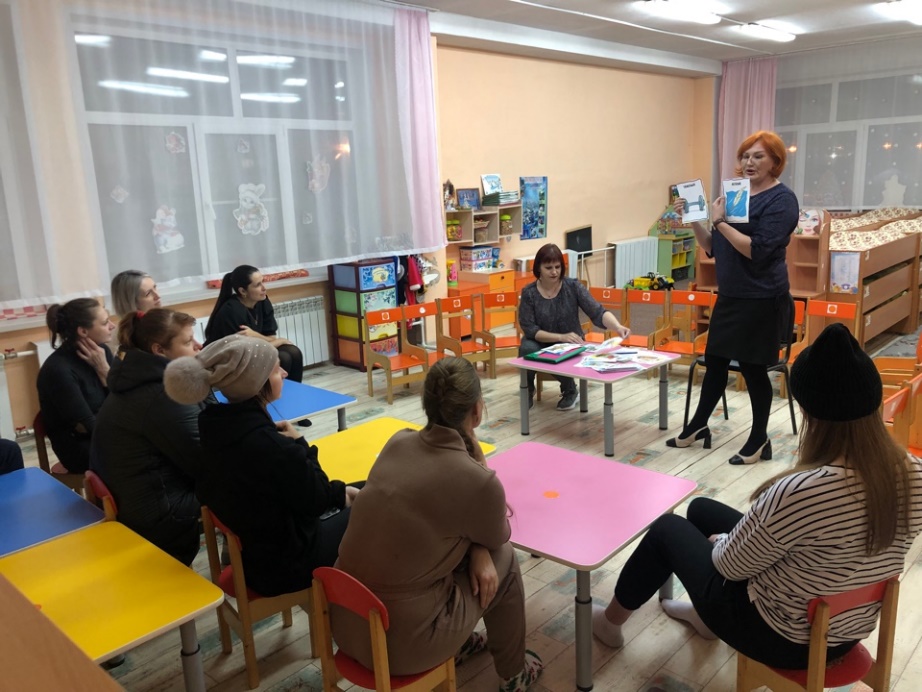 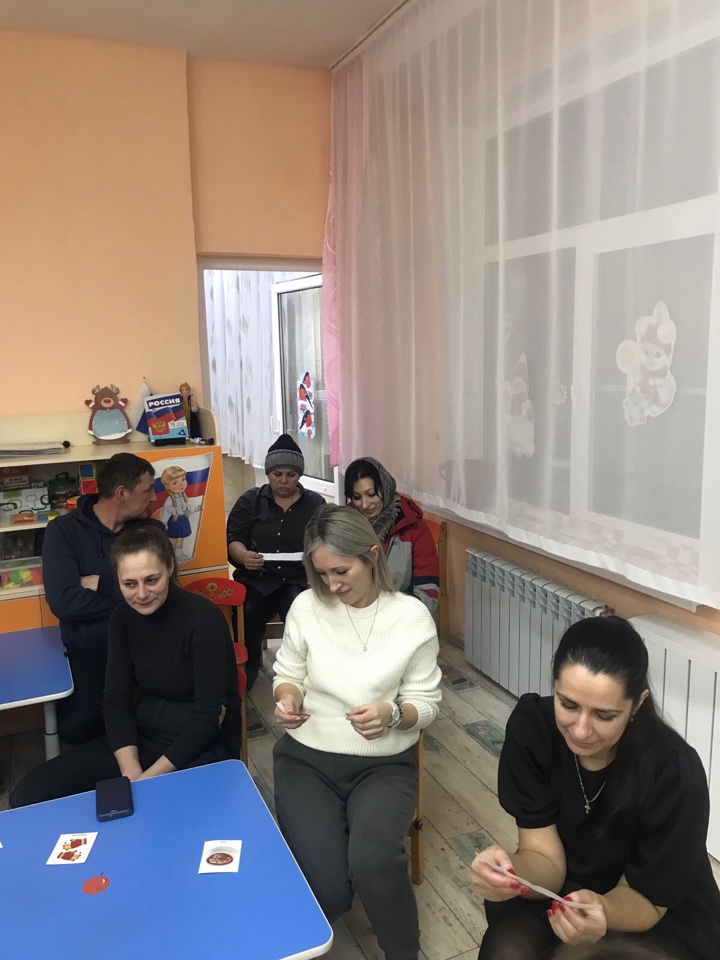 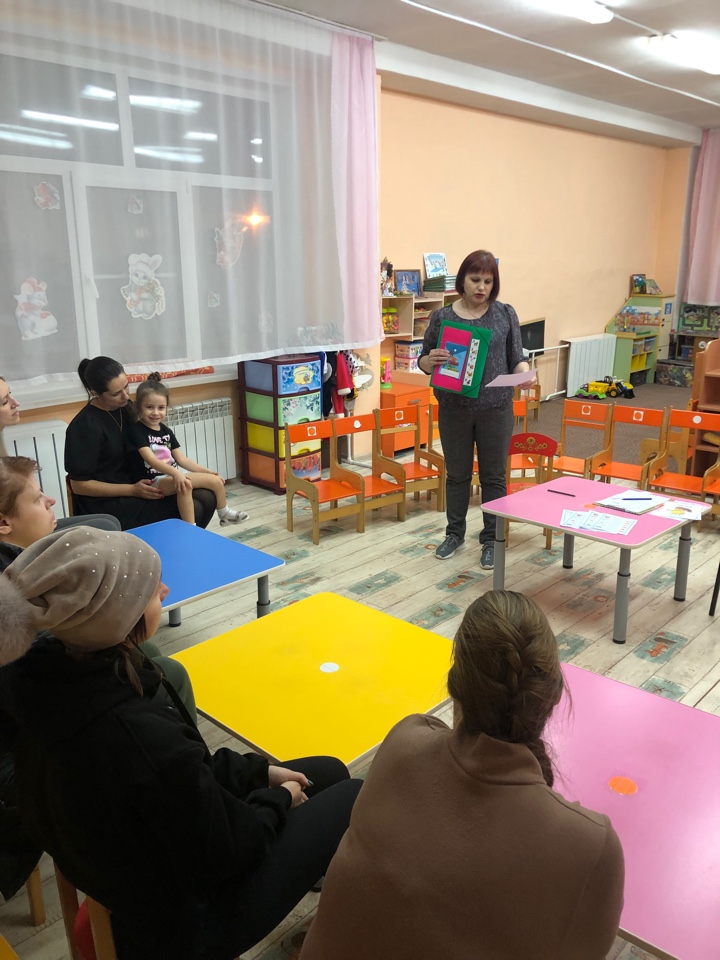 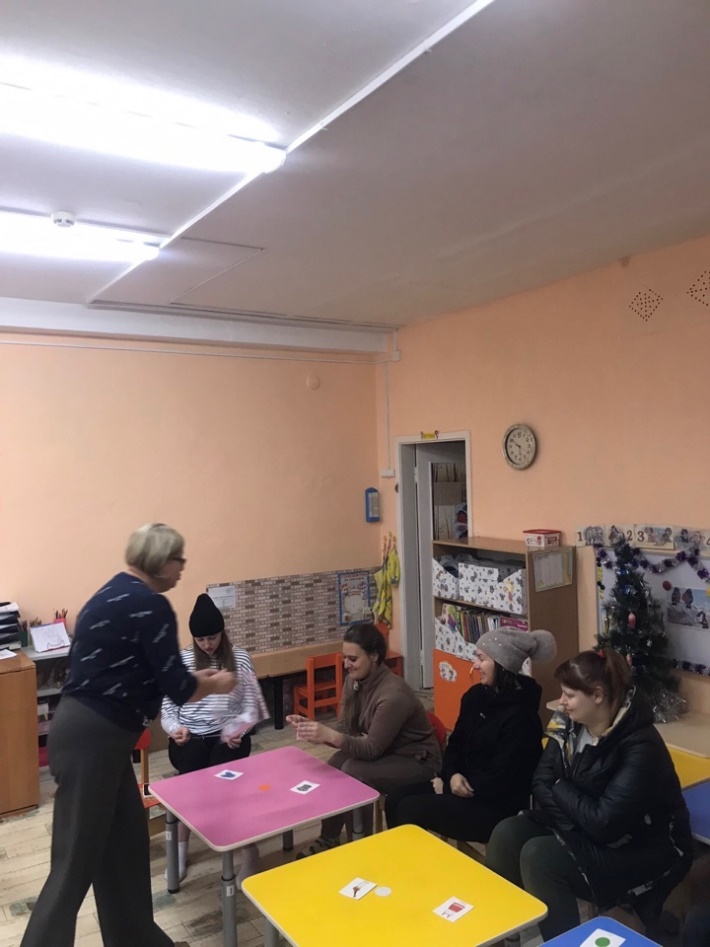 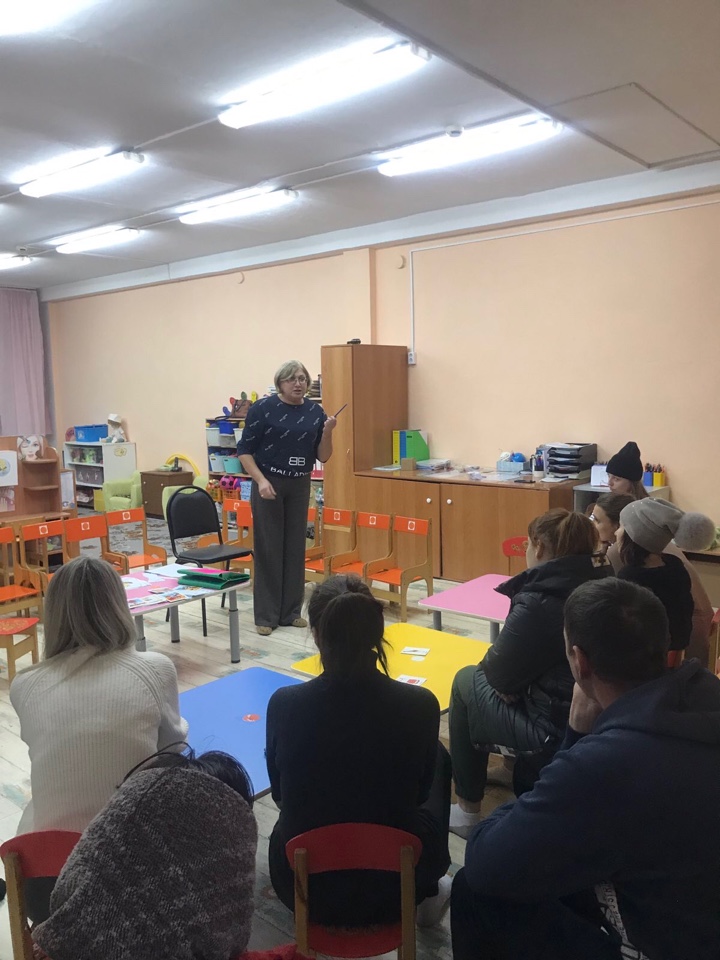 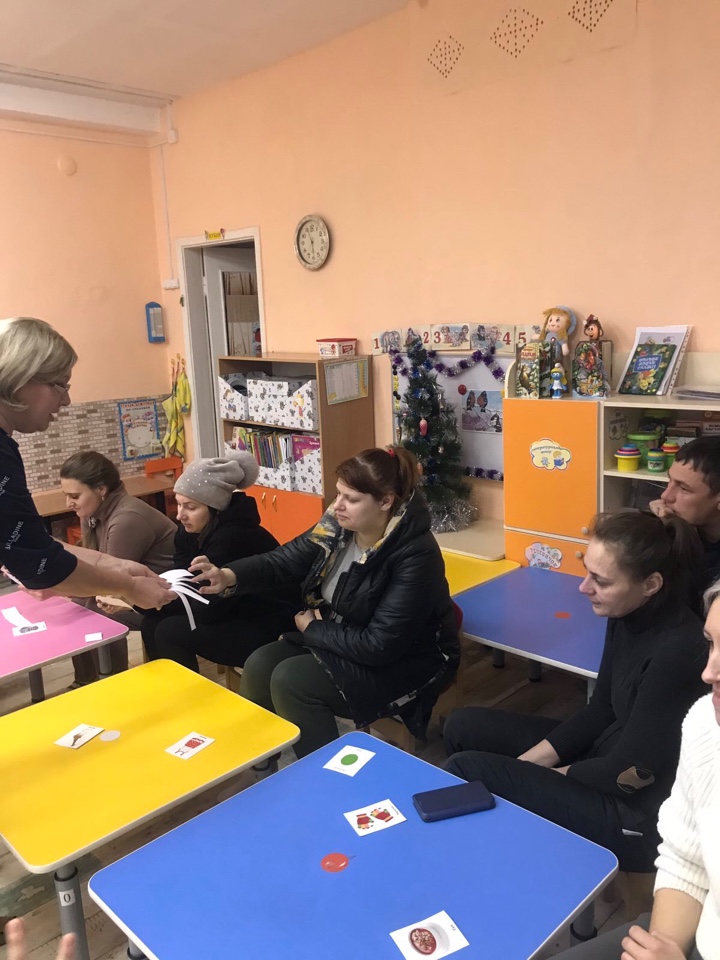 